Рекомендованные игры:Игра «Хлопай, как я».Родитель  хлопает, а ребёнок повторяет.(!; .; !!; ..; !.; .!;!!!; …; !!.; ..!; !.!; .!. )« . » – тихий хлопок;  « ! » – громкий хлопок.Развитие артикуляционной моторики.Игра «Какой звук у нас в гостях?»Родители произносят слова: УТКА, УДОЧКА, УШКИ, УЛЕЙ, спрашивают детей: «Какой звук сегодня прилетел к нам в гости?»    (ЗВУК [У]).Игра «Спой звук [У]» : коротко (У, У, У, У) и длительно (У………..)Игра с пальчиками: руки сжать в кулачки, разжимая, начиная с большого пальца, на каждый пальчик произносить [У].Игра «Красный фонарик» - родители произносят гласные звуки: «А, о, у, а, и, а, ы, у, а, о …..», а дети поднимают красный фонарик, когда слышат звук [У].  Затем взрослый произносит закрытые слоги «УМ, ИТ, ОН, АК, УТ и т.д», а дети поднимают фонарик. Затем родители произносят слова, выделяя первый звук -  «аист, осень, утка, астра, удочка, облако, азбука, ушки, Аня». Взрослые, произнося звуки, слоги и слова, прикрывает рот экраном (листом бумаги).Игра «Кто больше покупок сделает?»  Педагог предлагает детям совершить покупки («купить» те предметы, названия которых начинаются на звук [У]). Обведите картинки, которые выбрал ребёнок. Слова для справок: ушанка, утка, гусь, утюг, ушки, автобус. 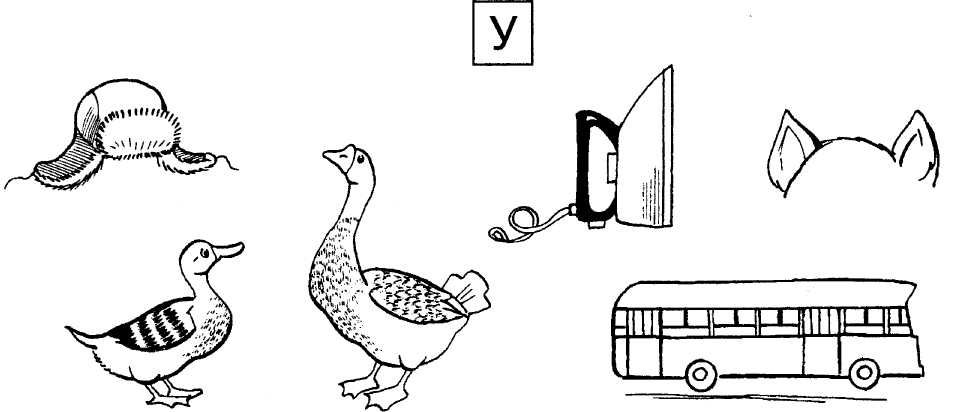 Для совершения покупок педагог предлагает  детям использовать фразы: «Я хочу купить …», «Дайте мне, пожалуйста …».ПРИШЛИТЕ, пожалуйста, фотографии выполненного задания на электронный адрес: nataliya.pilikina@mail.ruУпражнения для челюсти.«Обезьянки» - движение нижней челюсти влево, вправо.Упражнения для губ.«Улыбка - Хоботок» - 7раз.Упражнения для языка.«Печём блины» - пя-пя-пя -7 раз.«Блинчик» - 7раз.«Вкусное варенье» - варенье осталось на верхней губе, оближем широким языком – 7-10 раз.«Качели» - язык вверх-вниз, придерживаем руками подбородок, чтобы не двигалась нижняя челюсть – 7-10 раз. «Скачем на лошадке» - придерживая подбородок – 7-10 раз с останавливанием «лошадки».«Останови лошадку»- губами;- губки и язык помогают.Упражнение для мягкого нёбаПокашлять.